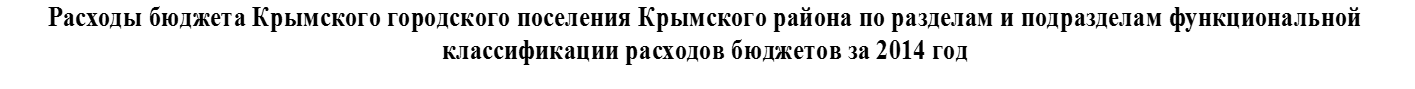 (тыс. рублей)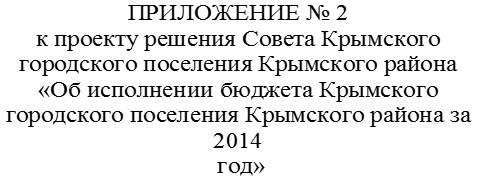 Наименование показателяКод бюджетной классификации по ФКРУтвержденные бюджетные назначенияКассовое исполнениеПроцент исполнения, %12345Всего расходов481155,6398988,8831.Общегосударственные вопросы0193831,593431,9100Функционирование высшего должностного лица субъекта Российской Федерации и муниципального образования0102808,3808,3100Функционирование Правительства Российской Федерации, высших исполнительных органов государственной власти субъектов Российской Федерации, местных администраций010421501,321478,7100Обеспечение проведения выборов и референдумов01072915,12871,599Другие общегосударственные вопросы011368606,868273,41002.Национальная безопасность и правоохранительная деятельность03155028,781847,653Защита населения и территории от последствий чрезвычайных ситуаций природного и техногенного характера, гражданская оборона0309154938,781757,653Другие вопросы в области национальной безопасности и правоохранительной деятельности031490,090,01003.Национальная экономика0440889,838948,695Дорожное хозяйство (дорожные фонды)040938533,236592,095Другие вопросы в области национальной экономики04122356,62356,61004.Жилищно-коммунальное хозяйство05146862,0144914,399Жилищное хозяйство0501102273,7102273,7100Коммунальное хозяйство05026535,96522,9100Благоустройство050338052,436117,7955.Образование07280,7280,7100Молодежная политика и оздоровление детей0707280,7280,71006.Культура, кинематография0826700,625676,396Культура080126700,625676,3967.Социальная политика106283,45803,592Социальное обеспечение населения10036283,45803,5928.Физическая культура и спорт114095,6902,622Физическая культура11014095,6902,6229.Средства массовой информации123117,13117,1100Другие вопросы в области средств массовой информации12043117,13117,110010. Обслуживание государственного и муниципального долга134066,24066,2100Обслуживание государственного внутреннего и муниципального долга13014066,24066,2100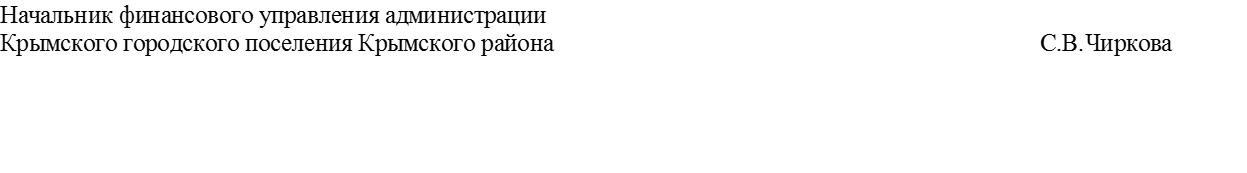 